				       г.Караганда, ул.Карбышева, д.4, кв.69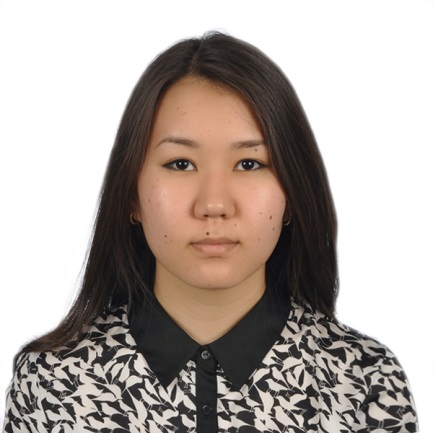 дом.тел.: +7(7212)354871моб.тел.: +77004842323e-mail:bizhambekova@yandex.kzБижамбекова Алтынай БурамбаевнаСведения о себе: 		04.02.1993 г.р.;				Национальность: Казашка;				Семейное положение : Не замужем;Образование:		2000-2009 гг. – лицей №2 имени Абая;2009-2012 гг. Колледж иностранных языков «Лингва»;	Специальность: Переводчик-референт;2012-(2016) гг. Карагандинский Государственный Технический университет,Факультет: Машиностроение;Специальность: Материаловедение и технология новыхматериалов;Опыт работы:		2013 г.: Участник программы «Work and Travel USA»,штат Массачусетс, Cape Fish & Lobster Inc.;Репетитор английского языка для детей;		2015 г.: ИП «ARKADAS» менеджер  по гос. закуп.Личные достижения:	2014 г.: - Участник программы международного обмена в				Луизианском Техническом Университете;Языки:			Казахский, Русский, Английский;		Навыки:			Знание компьютерных программ: AutoCAD.MSOffice, 			КОМПАС-3D;